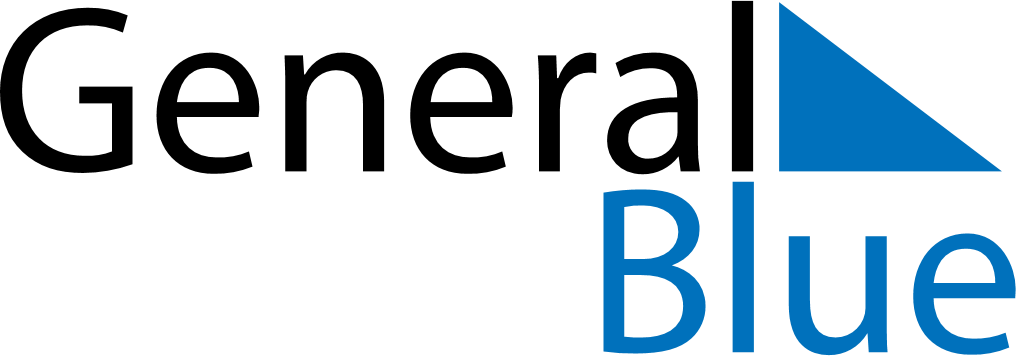 May 2021May 2021May 2021ZimbabweZimbabweMondayTuesdayWednesdayThursdayFridaySaturdaySunday12Labour Day3456789Mother’s Day101112131415161718192021222324252627282930Africa Day31